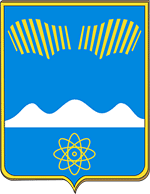 АДМИНИСТРАЦИЯ ГОРОДА ПОЛЯРНЫЕ ЗОРИ С ПОДВЕДОМСТВЕННОЙ ТЕРРИТОРИЕЙПОСТАНОВЛЕНИЕ«___» декабря2020 г.								№_______О порядке согласования создания мест (площадок) накопления твердых коммунальных отходов на территории муниципального образования город Полярные Зори с подведомственной территорией и ведения их реестраРуководствуясь Жилищным кодексом Российской Федерации, Федеральным законом от 24 июня 1998 года № 89-ФЗ «Об отходах производства и потребления», постановлением Правительства Российской Федерации от 31 августа 2018 года № 1039 «Об утверждении правил обустройства мест (площадок) накопления твердых коммунальных отходов и ведения их реестра», в соответствии с Правилами внешнего благоустройства муниципального образования город Полярные Зори с подведомственной территорией, утвержденными решением Совета депутатов г. Полярные Зори от 30 октября 2017 года № 234, п о с т а н о в л я ю:1. Утвердить Порядок согласования создания мест (площадок) накопления твердых коммунальных отходов на территории муниципального образования город Полярные Зори с подведомственной территорией и ведения их реестра согласно Приложению № 1.2. Утвердить Положение о комиссии по вопросам согласования размещения мест накопления твердых коммунальных отходов на территории муниципального образованиягород Полярные Зори с подведомственной территорией согласно Приложению № 2.3. Утвердить состав комиссии администрации города Полярные Зори для принятия решений о создании мест (площадок) накопления твердых коммунальных отходов и включения их в реестр согласно Приложению № 3.4. Признать утратившим силу постановление администрации города Полярные Зори от 08.04.2019 № 479 «Об утверждении Порядка определения мест сбора и накопления твердых коммунальных отходов на территории муниципального образования город Полярные Зори с подведомственной территорией и Регламента создания и ведения реестра мест (площадок) накопления твердых коммунальных отходов на территории муниципального образования город Полярные Зори с подведомственной территорией».5. Контроль за исполнением настоящего постановления возложить на заместителя главы города Полярные Зори с подведомственной территорией Гириновича И.С.6. Настоящее постановлениевступает в силу со дня официальногоопубликования.Глава города Полярные Зорис подведомственной территорией					        М. О. ПуховВизы согласования:Начальник МКУ «УГХ» ____________ Смирнов Л. Н. «____» ___________2020г.Правовой отдел _________________ ______________ «____» ___________ 2020г. Крутиков А. В.1 – дело, 1 – УГХ, 1- ПрокуратураПриложение №1УТВЕРЖДЕНпостановлением администрации города Полярные Зориот «____» декабря 2020г. № _____ПОРЯДОКсогласования создания мест (площадок) накопления твердых коммунальных отходов на территории муниципального образования город Полярные Зори с подведомственной территориейи ведения их реестра 1. Общие положения1.1. Настоящий Порядок согласования создания мест (площадок) накопления твердых коммунальных отходов на территории муниципального образования город Полярные Зори с подведомственной территорией (далее Порядок) определяет порядок согласования размещения мест (площадок) накопления твердых коммунальных отходов (далее – ТКО) и порядок включения сведений в реестр мест (площадок) накопления ТКО муниципального образования город Полярные Зори с подведомственной территорией.1.2. Целью настоящего Порядка является обеспечение соблюдения требований законодательства Российской Федерации в области санитарно-эпидемиологического благополучия и иного законодательства Российской Федерации, устанавливающего требования к местам (площадкам) накопления ТКО, Правил внешнего благоустройства муниципального образования город Полярные Зори с подведомственной территорией, утвержденных решением Совета депутатов города Полярные Зори с подведомственной территорией от 30.10.2017 № 234, при реализации на территории муниципального образования город Полярные Зори с подведомственной территорией Федерального закона от 24.06.1998 № 89-ФЗ «Об отходах производства и потребления», постановлений Правительства Российской Федерации от 31.08.2018 № 1039 «Об утверждении Правил обустройства мест (площадок) накопления твердых коммунальных отходов и ведения их реестра», от 12.11.2016 № 1156 «Об обращении с твердыми коммунальными отходами и внесении изменений в постановление Правительства Российской Федерации от 25.08.2008 № 641», постановления Правительства Мурманской области от 28.08.2019 № 397-ПП «Об утверждении порядка накопления твердых коммунальных отходов (в том числе их раздельного накопления) на территории Мурманской области».1.3. Понятия, используемые в настоящем Порядке, употребляются в значениях, определенных Федеральным законом от 24.06.1998 № 89-ФЗ «Об отходах производства и потребления» и Правилами обращения с твердыми коммунальными отходами, утвержденными постановлением Правительства Российской Федерации № 1156.1.4. Полномочия по организации и контролю за реализацией процедуры согласования создания места (площадки) накопления ТКО и ведения реестра мест (площадок) накопления ТКО на территории муниципального образования город Полярные Зори с подведомственной территорией осуществляет Муниципальное казенное учреждение «Управление городским хозяйством» г. Полярные Зори, пр. Нивский, 11, 1 этаж (далее – Уполномоченный орган).1.5. Заявителями в целях настоящего Порядка являются лица, на которых возлагается обязанность по созданию мест (площадок) накопления ТКО (далее – Заявители).1.6. Положения разделов 2 и 3 настоящего Порядка не применяются в отношении мест (площадок) накопления ТКО, создание которых осуществляется в рамках проектной документации при строительстве объектов, на которые выдается разрешение на строительство.2. Порядок согласования создания мест (площадок) накопления ТКО2.1. Для рассмотрения вопроса о согласовании создания места (площадки) накопления ТКО Заявитель, либо представитель Заявителя обращается в Уполномоченный орган с заявкой, оформленной в письменном виде по форме, установленной в Приложении № 1 к настоящему Порядку (далее – Заявка), с прилагаемыми документами.2.2. К Заявке прилагаются следующие документы:2.2.1. При подаче Заявки на согласование создания места (площадки) накопления ТКО в границах земельного участка, которым Заявитель обладает на праве собственности, ином вещном праве:1) документ, удостоверяющий личность Заявителя;2) документ, удостоверяющий личность представителя Заявителя, и документы, подтверждающие полномочия представителя Заявителя (в случае обращения представителя Заявителя);3) выписка из ЕГРЮЛ о юридическом лице, выписка из ЕГРИП об индивидуальном предпринимателе, являющимися Заявителями;4) выписка из ЕГРН на земельный участок, на котором планируется создание места (площадки) накопления ТКО;5) схема планируемого размещения места (площадки) накопления ТКО, оформленная на картографической основе в масштабе 1:500, с указанием размеров места (площадки) накопления ТКО, а также координат характерных точек места (площадки) накопления ТКО, либо расстояний от места (площадки) накопления ТКО до ближайших строений, зданий, сооружений;6) описание основных конструктивных характеристик планируемого места (площадки) накопления ТКО, содержащее сведения о материалах основания, покрытия, ограждения, способе освещения;7) сведения об объектах, объектах капитального строительства, при осуществлении деятельности на которых образуются ТКО, планируемые к накоплению на указанном месте (площадке) накопления ТКО.2.2.2. При подаче Заявки на согласование создания места (площадки) накопления ТКО на территории, свободной от прав третьих лиц - документы, перечисленные в подпунктах 1, 2, 3, 5, 6, 7 пункта 2.2.1. настоящего Порядка.2.2.3. при подаче Заявки на согласование создания места (площадки) накопления ТКО в границах земельного участка, правообладателем которого Заявитель не является:1) документы, перечисленные в подпунктах 1, 2, 3, 4 пункта 2.2.1. настоящего Порядка;2) соглашение между Заявителем и правообладателем земельного участка, иной документ, являющийся основанием для возникновения права Заявителя на создание места (площадки) накопления ТКО на земельном участке, правообладателем которого Заявитель не является;3) документы, перечисленные в подпунктах 5, 6, 7 пункта 2.2.1. настоящего Порядка, согласованные правообладателем земельного участка, на котором планируется создание места (площадки) накопления ТКО.2.2.4. При подаче Заявки на согласование создания места (площадки) накопления ТКО на территории многоквартирных домов (далее – МКД):1) в случае, если Заявителем является представитель собственников помещений в указанных МКД:- копии документа, удостоверяющего личность Заявителя;- документы, подтверждающие полномочия Заявителя действовать от имени собственников помещений в МКД;2) в случае, если Заявителем является управляющая организация, товарищество собственников жилья, жилищный кооператив или иной специализированный потребительский кооператив, в управлении которых находятся указанные МКД:- выписка из ЕГРЮЛ о юридическом лице, являющемся Заявителем;- документы, подтверждающие полномочия Заявителя, представителя Заявителя. 3) документы, перечисленные в подпунктах 5, 6, 7 пункта 2.2.1. настоящего Порядка.4) протокол общего собрания собственников помещений в многоквартирном доме по вопросу определения нового места размещения или переноса контейнерной площадки для сбора ТКО (если площадка предназначена для нескольких домов, то протоколы общих собраний всех домов.2.3. Поступившая Заявка регистрируется не позднее следующего после поступления Заявки дня, передаётся начальнику МКУ «Управление городским хозяйством» г. Полярные Зори. Начальник МКУ «Управление городским хозяйством» в течение двух рабочих дней со дня регистрации заявки, накладывает резолюцию и передает документы в Комиссию по вопросам согласования размещения мест накопления (площадок) ТКО (далее – Комиссия); 2.4. Комиссия при получении Заявки рассматривает её в части, касающейся ее компетенции, готовит заключения (предложения, замечания) по вопросу согласования указанного в Заявке места (площадки) накопления ТКО. 2.5. Комиссия обеспечивает подготовку и направление запроса в Управление Роспотребнадзора по Мурманской области с целью оценки предлагаемого в Заявке места (площадки) накопления ТКО на предмет соблюдения требований законодательства РФ в области санитарно-эпидемиологического благополучия населения, а также подготавливает уведомление Заинтересованному лицу (Заявителю) об увеличении срока рассмотрения Заявки до 20 дней. 2.6. Члены Комиссии осуществляют осмотр территории предлагаемого места накопления ТКО с составлением соответствующего акта осмотра.2.7. На основании заключения Управления Роспотренадзора по Мурманской области, результатов осмотра территории предлагаемого места (площадки) накопления ТКО Комиссия с соблюдением требований законодательства и настоящего Порядка принимает следующее решение:- о согласовании создания места (площадки) накопления ТКО;- об отказе в согласовании создания места (площадки) накопления ТКО.В решении об отказе в согласовании создания места (площадки) накопления ТКО в обязательном порядке указывается основание такого отказа.2.8. Основаниями для отказа в согласовании создания места (площадки) накопления ТКО является:1) несоответствие Заявки установленной формы, в том числе отсутствие приложений, предусмотренных пунктом 2.2. настоящего Порядка, либо отсутствие в указанных приложениях информации, предусмотренной настоящим Порядком;2) несоответствие места (площадки) накопления ТКО требованиям Правил благоустройства, требованиям законодательства РФ в области санитарно-эпидемиологического благополучия населения, иного законодательства РФ, устанавливающего требования к местам (площадкам) накопления ТКО.2.9. После устранения оснований для отказа в согласовании создания места (площадки) накопления ТКО Заявитель вправе повторно обратиться в Уполномоченный орган за согласованием создания места (площадки) накопления ТКО в порядке, установленном настоящим разделом Порядка.3. Создание мест (площадок) накопления ТКО3.1. Создание места (площадки) накопления ТКО осуществляется посредством проведения земляных работ по обустройству места (площадки) накопления ТКО, соответствующего требованиям Правил благоустройства и содержания территории муниципального образования город Полярные Зори с подведомственной территорией и законодательства Российской Федерации в области санитарно-эпидемиологического благополучия и иного законодательства РФ, устанавливающего требования к местам (площадкам) накопления ТКО.3.2. Создание места (площадки) накопления ТКО является завершенным с момента сдачи земляных работ и закрытия разрешения на осуществление земляных работ.3.3. Созданное место (площадка) накопления ТКО должна соответствовать нормам СанПиН 42-128-4690-88, СанПиН 2.1.2.2645-10.4. Порядок ведения реестра мест (площадок) накопления ТКО4.1. Реестр мест (площадок) накопления ТКО (далее – Реестр) формируется и ведется в соответствии с разделом III Правил обустройства мест (площадок) накопления ТКО и ведения их реестра, утвержденных постановлением Правительства Российской Федерации от 31.08.2018 № 1039.4.2. Реестр ведется на бумажном носителе и в электронном виде и подлежит размещению на официальном сайте муниципального образования город Полярные Зори с подведомственной территорией.4.3. После создания места (площадки) накопления ТКО Заявитель обязан обратиться в Уполномоченный орган с заявкой о включении сведений о месте (площадке) накопления ТКО в Реестр (далее – Заявка о включении в Реестр) не позднее трех рабочих дней со дня начала его использования.4.4. Форма Заявки о включении в Реестр установлена Приложением № 2 к настоящему Порядку4.4.1. К Заявке о включении в Реестр прилагаются:1) Акт согласования создания места (площадки) накопления ТКО, подписанный членами комиссии;2) копия разрешения на осуществление земляных работ в качестве документа, подтверждающего создание места (площадки) накопления ТКО;3) схема размещения места (площадки) накопления ТКО, оформленная на карте в масштабе 1:2000.4.4.2. В случаях, установленных пунктом 1.6. настоящего Порядка, документы, указанные в подпунктах 1) и 2) пункта 4.4.1. настоящего Порядка, к Заявке о включении в Реестр не прилагаются. 4.5. Заявка о включении в Реестр подлежит регистрации и рассматривается в течение 10 рабочих дней с даты поступления.По результатам рассмотрения Заявки и согласованного Акта об определении размещения контейнерной площадки принимается решение о включении сведений о месте (площадке) накопления ТКО в Реестр или об отказе во включении сведений о месте (площадке) накопления ТКО в Реестр.В решении об отказе во включении сведений о месте (площадке) накопления ТКО в обязательном порядке указывается основание такого отказа.В течение 10 рабочих дней со дня внесения в Реестр сведений о создании места (площадки) накопления ТКО такие сведения размещаются Органом, уполномоченным на ведение Реестра, на официальном сайте органов местного самоуправления муниципального образования город Полярные Зори с подведомственной территорией.4.8. Основанием для принятия решения об отказе во включении сведений о месте (площадке) накопления ТКО в Реестр является:1) несоответствие Заявки о включении в Реестр установленной форме, в том числе отсутствие приложений, предусмотренных пунктом 4.4. настоящего Порядка, либо отсутствие в указанных приложениях информации, предусмотренной настоящим Порядком;2) наличие в Заявке о включении в Реестр недостоверной информации;3) отсутствие согласования Уполномоченным органом создания места (площадки) накопления ТКО, за исключением случаев, установленных пунктом 1.6. настоящего Порядка.4.9. После устранения основания для отказа, Заявитель вправе повторно обратиться в Орган, уполномоченный на ведение Реестра, с Заявкой о включении в Реестр. Заявка о включении в Реестр, поступившая повторно, рассматривается в порядке, установленным настоящим разделом.Приложение № 1 к Порядку согласования создания мест (площадок) накопления твердых коммунальных отходов на территории муниципального образования город Полярные Зори с подведомственной территорией и ведения их реестраВ администрацию муниципального образованияг. Полярные Зори с подведомственной территорией от ________________________________________(для физических лиц и ИП - Ф.И.О; для юридических лиц - наименование юридического лица)__________________________________________(адрес регистрации для физ.лиц, для юр. лиц - фактический адрес осуществления деятельности)____________________________________________________________________________________(контактный телефон)ЗАЯВКАо согласовании создания места (площадки) накопления твердых коммунальных отходовПрошу согласовать создание места (площадки) накопления твердых коммунальных отходов на территории муниципального образования город Полярные Зори с подведомственной территорией1. Данные о заявителе, обращающемся с заявкой о согласовании создания места (площадки) накопления ТКО:1.1. Для юридических лиц:- полное наименование________________________________________________ - ОГРН записи в ЕГРЮЛ ______________________________________________- адрес для направления корреспонденции_______________________________- контактный телефон _________________________________________________1.2. Для индивидуальных предпринимателей:- Ф.И.О._____________________________________________________________- ОГРН записи в ЕГРИП _______________________________________________- адрес для направления корреспонденции _______________________________- контактный телефон _________________________________________________1.3. Для физических лиц:- Ф.И.О. ____________________________________________________________- серия, номер и дата выдачи паспорта или иного документа, удостоверяющего личность________________________________________________________________- адрес для направления корреспонденции _______________________________- контактный телефон _________________________________________________2. Данные о нахождении места (площадки) накопления ТКО:2.1. Адрес: __________________________________________________________2.2. Географические координаты и описание места расположения с указанием расстояния до ближайших строений _____________________________________3. Описание основных характеристик планируемого места (площадки) накопления ТКО:- общая площадь, длина, ширина _______________________________________- материалы основания, высота основания, наличие (отсутствие) пандуса ________________________________________________________________________- длина, ширина сборника для крупногабаритных отходов (КГБО) ________________________________________________________________________- длина, ширина отсека для установки сборников под ТКО для КГБО ________________________________________________________________________- планируемое количество контейнеров под ТКО __________________________- высота, материал ограждения ________________________________________- материал навеса (кровли) (при наличии) ________________________________4. Данные об объектах капитального строительства, при осуществлении деятельности которых образуется ТКО:4.1. Адрес: __________________________________________________________4.2. Назначение и описание объекта:- жилое строение (этажность, количество подъездов) ______________________- административное здание (этажность, количество корпусов) _______________- производственное (этажность, назначение) _____________________________- гаражный кооператив (количество гаражей) _____________________________- ДНТ, СНТ, СОНТ и другие объединения (количество участков/домовладений) ________________________________________________________________________- объект торговли (этажность, торговая площадь) _________________________- иное ______________________________________________________________5. Данные о правообладателе земельного участка, территории, на которой планируется создание места (площадки) накопления ТКО (вид права):Для юридических лиц:- полное наименование________________________________________________ - ОГРН записи в ЕГРЮЛ ______________________________________________- адрес регистрации и адрес для корреспонденции_________________________ - контактный телефон _________________________________________________ 5.2. Для индивидуальных предпринимателей:- Ф.И.О._____________________________________________________________- ОГРН записи в ЕГРИП _______________________________________________- адрес регистрации и адрес для корреспонденции_________________________- контактный телефон _________________________________________________5.3. Для физических лиц:- Ф.И.О. ____________________________________________________________- серия, номер и дата выдачи паспорта или иного документа, удостоверяющего личность________________________________________________________________- адрес регистрации и адрес для корреспонденции_________________________- контактный телефон _________________________________________________5.4. Территория, свободная от прав третьих лиц __________________________К заявке прилагается:1.	Схема размещения места (площадки) накопления ТКО по форме, утвержденной Приказом Минэкономразвития России от 27.11.2014 N 762 «Об утверждении требований к подготовке схемы расположения земельного участка или земельных участков на кадастровом плане территории и формату схемы расположения земельного участка или земельных участков на кадастровом плане территории при подготовке схемы расположения земельного участка или земельных участков на кадастровом плане территории в форме электронного документа, формы схемы расположения земельного участка или земельных участков на кадастровом плане территории, подготовка которой осуществляется в форме документа на бумажном носителе» в масштабе 1: 2000.Подтверждаю достоверность представленной информации. Настоящим во исполнение требований Федерального закона от 27.07.2006 № 152-ФЗ «О персональных данных» даем (даю) свое согласие администрации муниципального образования город Полярные Зори с подведомственной территорией на обработку моих персональных данных, указанных в заявлении. С персональными данными может производиться автоматизированная и неавтоматизированная обработка. Настоящее согласие выдано без ограничения срока его действия. Я могу отозвать вышеуказанное согласие, предоставив в администрацию город Полярные Зори с подведомственной территорией заявление в простой письменной форме. ___________________      ____________________     _______________________                   (должность) 	   (подпись)                                                           (Ф.И.О.)_____________________                            (дата) 			Приложение № 2 к Порядку согласования создания мест (площадок) накопления твердых коммунальных отходов на территории муниципального образования город Полярные Зори с подведомственной территорией и ведения их реестраВ администрацию муниципального образованияг. Полярные Зори с подведомственной территорией от ________________________________________(для физических лиц и ИП - Ф.И.О; для юридических лиц - наименование юридического лица)__________________________________________(адрес регистрации для физ.лиц, для юр. лиц - фактический адрес осуществления деятельности)____________________________________________________________________________________(контактный телефон)ЗАЯВКАо включении сведений о месте (площадке) накопления твердых коммунальных отходов в реестр мест (площадок) накопления твердых коммунальных отходов Прошу включить в реестр место (площадку) накопления твердых коммунальных отходов на территории муниципального образования г. Полярные Зори с подведомственной территорией1. Данные о нахождении мест (площадок) накопления ТКО:1.1. Адрес ________________________________________________________1.2. Географические координаты _____________________________________2. Данные о технических характеристиках места (площадки) накопления ТКО:3. Данные о собственнике места (площадки) накопления ТКО:3.1. Для юридических лиц:- полное наименование _______________________________________________- ОГРН записи в ЕГРЮЛ _____________________________________________- фактический адрес _________________________________________________3.2. Для индивидуальных предпринимателей:- Ф.И.О. (при наличии) ________________________________________________- ОГРН записи в ЕГРИП ______________________________________________- адрес регистрации по месту жительства ________________________________3.3. Для физических лиц:- Ф.И.О. ____________________________________________________________- серия, номер и дата выдачи паспорта или иного документа, удостоверяющего личность ________________________________________________________________- адрес регистрации по месту жительства ________________________________- контактные данные _________________________________________________4. Данные об источниках образования ТКО, которые складируются в месте (на площадке) накопления ТКО (сведения об одном или нескольких объектах капитального строительства, территории (части территории), при осуществлении деятельности на которых у физических и юридических лиц образуются ТКО, складируемые в соответствующем месте (на площадке) накопления ТКО) ________________________________________________________________________ 5. Номер, дата разрешения на осуществление земляных работ и дата завершения и приемки земляных работ ______________________________________К заявке прилагается:1.	Схема размещения места (площадки) накопления ТКО по форме, утвержденной Приказом Минэкономразвития России от 27.11.2014 N 762 «Об утверждении требований к подготовке схемы расположения земельного участка или земельных участков на кадастровом плане территории и формату схемы расположения земельного участка или земельных участков на кадастровом плане территории при подготовке схемы расположения земельного участка или земельных участков на кадастровом плане территории в форме электронного документа, формы схемы расположения земельного участка или земельных участков на кадастровом плане территории, подготовка которой осуществляется в форме документа на бумажном носителе» в масштабе 1: 2000.2. Копия уведомления Уполномоченного органа о согласовании создания места (площадки) накопления ТКО.3. Копия Разрешение на осуществление земляных работ №___ от _____.Подтверждаю достоверность представленной информации. Настоящим во исполнение требований Федерального закона от 27.07.2006 № 152-ФЗ «О персональных данных» даем (даю) свое согласие администрации Кольского района на обработку моих персональных данных, указанных в заявлении. С персональными данными может производиться автоматизированная и неавтоматизированная обработка. Настоящее согласие выдано без ограничения срока его действия. Я могу отозвать вышеуказанное согласие, предоставив в администрацию г. Полярные Зори с подведомственной территорией заявление в простой письменной форме. ___________________          ____________________          _______________________      (должность) 			   (подпись)                                                                (Ф.И.О.)_____________________        (дата) Приложение № 2УТВЕРЖДЕНпостановлением администрации города Полярные Зориот «____» декабря 2020г. № _____ПОЛОЖЕНИЕо комиссии по вопросам согласования размещения мест накопления (площадок) твердых коммунальных отходов на территории муниципального образования город Полярные Зори с подведомственной территорией1. Комиссия по вопросам согласования размещения мест накопления (площадок) твердых коммунальных отходов на территории муниципального образования город Полярные Зори с подведомственной территорией (далее - Комиссия) является коллегиальным органом при администрации муниципального образования город Полярные Зори с подведомственной территорией (далее – Администрация), созданным для выработки предложений по вопросам согласования размещения мест (площадок) накопления твердых коммунальных отходов. 2. В своей деятельности Комиссия руководствуется Конституцией Российской Федерации, федеральными законами и иными нормативными правовыми актами Российской Федерации, Уставом муниципального образования город Полярные Зори с подведомственной территорией, а также настоящим Положением.3. Комиссия формируется из специалистов администрации, при необходимости в состав комиссии могут включаться представители управляющих организаций, представители МКУ «УГХ», либо лица, ответственные за содержание жилого фонда. Состав Комиссии утверждается муниципальным правовым актом администрации муниципального образования город Полярные Зори с подведомственной территорией.4. К компетенции Комиссии относится:- рассмотрение заявок о согласовании размещения места (площадки) накопления твердых коммунальных отходов, расположенных на территории муниципального образования город Полярные Зори с подведомственной территорией;- осуществление, в случае необходимости, выезда и составление Акта осмотра планируемого размещения места накопления твердых коммунальных отходов, оборудованного места сбора и накопления твердых коммунальных отходов;- принятие решений о возможности согласования размещения места (площадки) накопления твердых коммунальных отходов, либо об отказе в согласовании размещения места (площадки) накопления твердых коммунальных отходов с его обоснованием, подготовка соответствующего уведомления заинтересованным лицам. 5. Комиссия состоит из председателя, заместителя председателя, секретаря и членов комиссии.6. Основной формой работы Комиссии являются заседания и, при необходимости, осмотр территории предлагаемого места сбора и накопления твердых коммунальных отходов.7. Делопроизводство в Комиссии, в том числе, оформление протоколов заседания Комиссии, осуществляет секретарь Комиссии. 8. Для обеспечения своей работы Комиссия имеет право привлекать к работе специалистов других организаций, предприятий или служб, не входящих в состав Комиссии.9. Заседания Комиссии проводятся по мере необходимости при поступлении в Администрацию заявок о согласовании размещения места (площадки) накопления твердых коммунальных отходов.10. Заседание Комиссии является правомочным, если на нём присутствует не менее половины от численного состава Комиссии. Решения принимаются простым большинством голосов присутствующих на заседании членов Комиссии. При равенстве голосов, голос председательствующего на заседании Комиссии является решающим.11. В случае отсутствия председателя Комиссии, его функции исполняет заместитель председателя Комиссии.12. Решения Комиссии носят рекомендательный характер. Результаты работы Комиссии оформляются протоколом заседания Комиссии, который подписывает председательствующий на заседании Комиссии.Приложение № 3 УТВЕРЖДЕНпостановлением администрации города Полярные Зориот «____» декабря 2020г. № _____СОСТАВкомиссии администрации города Полярные Зори по принятию решений о создании мест (площадок) накопления твердых коммунальных отходов и включения их в реестрПухов Максим Олегович - глава города Полярные Зори с подведомственной территорией, Председатель комиссии;Гиринович Игорь Сергеевич - заместитель главы города Полярные Зори с подведомственной территорией, заместитель председателя комиссии;Николаенко Ольга Николаевна - инженер МКУ «Управление городским хозяйством», Секретарь комиссии.Члены комиссии:Смирнов Леонид Николаевич - начальник МКУ «Управление городским хозяйством»;Ерёменко Андрей Леонидович - начальник отдела имущественных отношений и муниципального контроля;Сиротенко Юлия Петровна - начальник отдела архитектуры и градостроительства;Мельник Юрий Петрович - председатель Совета депутатов (по согласованию).№ п/пПокрытиеПлощадь, м2Сведения о размещенных контейнерах и бункерахСведения о размещенных контейнерах и бункерахСведения о планируемых к размещению контейнерах и бункерахСведения о планируемых к размещению контейнерах и бункерах№ п/пПокрытиеПлощадь, м2Количество, шт.Объем, м3Количество, шт.Объем, м3